ŠPORTPRESKAKOVANJE NIZKIH OVIRZa preskakovanje ovir ti v tem tednu ponujam več možnosti, ti pa lahko izbereš eno, dve, vse... Vsaj eno nalogo pa le opravi. Šolska torba že dva meseca miruje. Tokrat pa naj ti bo v pomoč pri športni nalogi. Poleži jo na tla in jo preskakuj na različne načine: levo-desno, naprej-nazaj.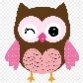 IZZIV: Postavi jo pokonci in jo preskakuj. Pomembno je, da se dobro  odrineš in povlečeš noge k sebi. NUJNO poskrbi za varnost: obuj si nedrsečo obutev, če boš nalogo izvajal/a v stanovanju.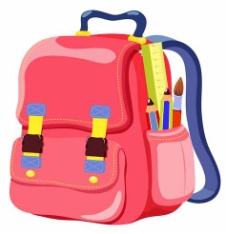 Imaš doma kolebnico?Vzemi si 10 minut in jo preskakuj na način, pri katerem si najbolj uspešen. Lahko pa poskusiš tudi kakšen drug način. Spomni se, kaj smo delali v šoli: naprej, nazaj, križno, v teku, z vmesnim in brez vmesnega poskoka, dvakrat zavrtiš, po eni nalogi... Nato pa 3 minute počivaj in potem še enkrat 10 minut skači. Pripravi si nizke ovire, ki naj bodo različno visoke, npr.: torba, pručka, škatle, blazine (povšter)... Če pa boš nalogo izvajal zunaj, pa si pripravi drugačne ovire.Nato pa jih preskakuj sonožno, z eno nogo (posebej z levo, posebej z desno), teci preko ovir...SLOVENŠČINAOcenjevanje SLJ (Obnova ljudske pravljice) – NAVODILA BODO POSREDOVANA V TOREK ZVEČER. MATEMATIKA DELJENJE s 100Včeraj si se učil/a, kako delimo s številom 10, danes pa boš delil/a s število 100.Preberi spodnjo nalogo:V tovarni so 500 svinčnikov zložili v 100 škatlic. Koliko svinčnikov je bilo v eni škatlici?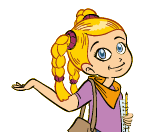 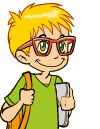 R: 500 : 100 = 5, ker je 5 ∙ 100 = 500     5     : 1     = 5O: V eni škatlici je bilo 5 svinčnikov. Poglejmo še nekaj primerov: 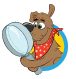 600 : 100 =  6, ker je 6 ∙ 100 = 6001000 : 100 = 10, ker je 10 ∙ 100 = 10009900 : 100 =  99, ker je 99 ∙ 100 = 9900Zapis v zvezek: V tovarni so 500 svinčnikov zložili v 100 škatlic. Koliko svinčnikov je bilo v eni škatlici?R: 500 : 100 = 5, ker je 5 ∙ 100 = 500O: V eni škatlici je bilo 5 svinčnikov. S številom 100 delimo tako, da prvemu številu odvzamemo dve ničli. Tako ga zmanjšamo za stokrat.V SDZ-ju na strani 73 reši 4. in 5. nalogo ter vse naloge na strani 75. Svoje rešitve preveri na eVedez.siDRUŽBAPoklicna izobrazbaV UČB na strani 67 preberi, kaj je poklic in kako pridemo do izobrazbe. Zapis v zvezek:V zvezek napiši naslov Poklicna izobrazba in datum.      Na R5, družba poišči SDZ, stran 83. Preriši razpredelnico pri 1. nalogi in jo izpolni po navodilih.Nato pa v zvezek naredi še 3. nalogo.Zdaj pa napiši naslov Ponovi. V SDZ-ju poišči stran 85 in naredi nalogo v zelenem okvirčku tako, da boš z ustrezno barvo prepisal dejavnosti. GLASBATEMPO IN DINAMIKA V GLASBI – POČASI, HITRO, GLASNO IN TIHOSDZ, str. 68, 97Kje sta zapisana tempo in dinamika za izvajanje pesmi?Zgoraj na strani 68 si preberi besedilo in našel/la boš odgovor. Ogledamo si ilustracijo in poslušamo avdioposnetek Galopiranje. Posnetek najdemo v interaktivnem gradivu na www.radovednih-pet.siSedaj vemo, da je tudi v notnem zapisu označena dinamika in hitrost izvajanja z mednarodno dogovorjenimi besedami:TIHO = piano, GLASNO = forte, POČASI = adagio, HITRO = alegroIzvedi 4. nalogo na strani 68. Priloga s karticami je na strani 97. SDZ, str. 695. nalogaSkladatelj Joseph Haydn pred mnogimi leti napisal posebno skladbo, Simfonijo presenečenja, kjer se je poigral z dinamiko.Poslušamo avdioposnetek Joseph Haydn: Simfonija presenečenja. Posnetek najdemo v interaktivnem gradivu na www.radovednih-pet.siSkupaj s prsti sledi sličicam.Izbirna naloga: SDZ str. 69, 6. naloga.